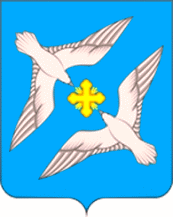 СОВЕТ ДЕПУТАТОВ МУНИЦИПАЛЬНОГО ОБРАЗОВАНИЯСЕЛЬСКОЕ ПОСЕЛЕНИЕ «УСПЕНСКОЕ»РЖЕВСКОГО РАЙОНА ТВЕРСКОЙ ОБЛАСТИРЕШЕНИЕ15.11.2018                                                                    			                     № 14Об отмене Решения Совета депутатов сельского поселения «Успенское» №12 от 29.10.2018 «О внесении изменений и дополненийв Устав муниципального образования сельское поселение «Успенское» Ржевского района Тверской области»В соответствии с Федеральным законом № 131-ФЗ от 06.10.2003 г. «Об общих принципах организации местного самоуправления в Российской Федерации», в целях приведения Устава муниципального образования сельское поселение «Успенское» Ржевского района» Тверской области в соответствие с федеральным и региональным законодательством, Совет депутатов сельского поселения «Успенское» Ржевского района Тверской областиРЕШИЛ:1.  Отменить Решение Совета депутатов сельского поселения «Успенское» № 12 от 29.10.2018 «О внесении изменений и дополнений в Устав муниципального образования сельское поселение «Успенское» Ржевского района Тверской области»;2. Настоящее решение вступает в силу со дня его подписания.Глава сельского поселения «Успенское»                                                В. А. ГромовПредседатель Совета депутатовсельского поселения «Успенское» 		                                      В. В. Старовойтов